	PUBLIKASI PERSJUDUL	: KONTROL MAKANAN SETELAH LEBARANMEDIA	: TRIBUN JOGJATANGGAL	: 10 JULI 2016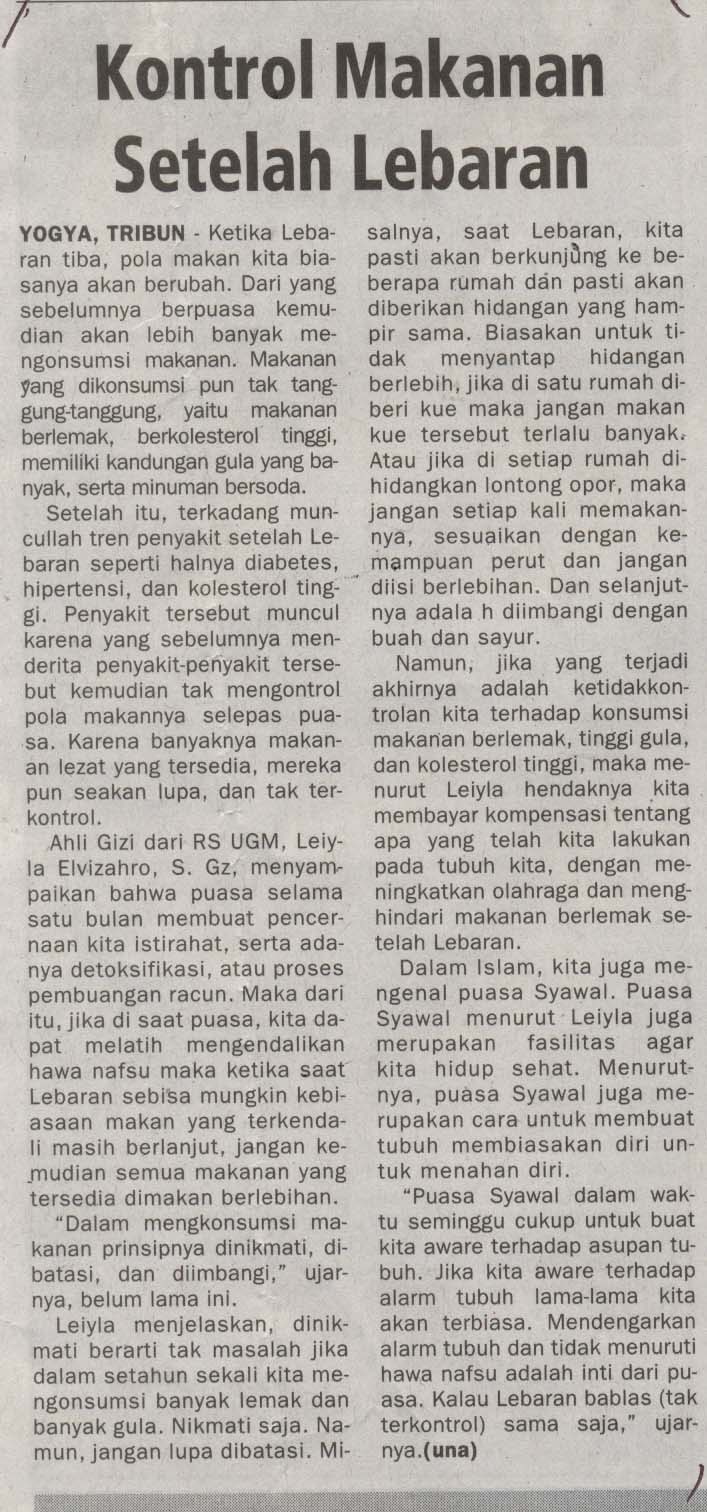 